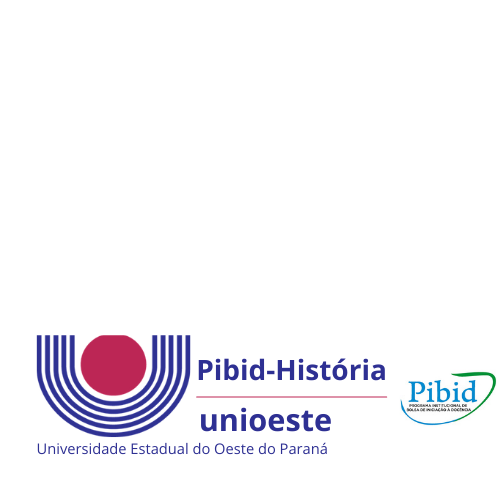 PLANO DE AULA APÊNDICE A – Encaminhamento Didático Pedagógico – Plano de Aula nº01Nome da Equipe Responsável: Eduarda Fedéchyn Lopes, Luiza Raquel Waulczinski, Joselene Ieda, Aparecida Darc SouzaNome da Equipe Responsável: Eduarda Fedéchyn Lopes, Luiza Raquel Waulczinski, Joselene Ieda, Aparecida Darc SouzaNível: Ensino Fundamental 1 (   )     Ensino Fundamental II (    )     Ensino Médio (X) Nível: Ensino Fundamental 1 (   )     Ensino Fundamental II (    )     Ensino Médio (X) Componente CurricularHistóriaTemas ou ConteúdosBrasil Colônia – Mineração em Minas Gerais – Escravos – Alforria – Protestos – Festa Barroca – Sociedade MovediçaObjetivos:  Aplicar o jogo nomeado “A mineração em Minas Gerais”Revisar o conteúdo sobre o ciclo do ouro através do jogo e tirar as dúvidas dos alunos sobre o conteúdo.Expectativas de Aprendizagem:Que o aluno compreenda melhor o conteúdo sobre a mineração e apreenda a relacionar os diferentes aspectos que envolviam a sociedade nesse período.Metodologia:Nessa aula levamos em consideração a autonomia do aluno, como explicada e desenvolvida pelo Paulo Freiri a Educação Libertadora. Essa visa levar em consideração as vivências do aluno no processo de aprendizagem, sabe-se que ele é um agente do conhecimento, desta forma o professor e o aluno sempre têm algo a agregar nos conteúdos. Assim ouviriamos os alunos e suas expectativas e visões sobre o jogo e o conteúdo que ele contem, analisando como os alunos veem a gamificação no ensino e o período de mineração.Material Didático/Fontes: JogoAvaliação:A avaliação ocorrerá em aula subsequenteReferências:CANELLO, Daniel Gonçalves. Marginalização social na economia mineradora do século XVIII. Formação Econômica. Campinas, (3): 45-49, jun. 1999.GOMES, Laurentino. A idade do ouro e do contrabando. Infestado de aventureiros, o Brasil respondia pela metade da produção mundial do minério no século 18. Revista: Aventuras na História. Publicado em 2/06/2009, atualizado em 23/10/2017. Disponível em: https://aventurasnahistoria.uol.com.br/noticias/acervo/idade-ouro-contrabando-474572.phtml. Acesso em: 07/04/2021. PRADO Jr., Caio. Mineração.Administração. In: Formação do Brasil contemporâneo - Colônia. 23ª ed. São Paulo: Brasiliense, 1994.SCHWARCZ, Lilia Moritz. É Ouro!. In: Brasil, uma biografia/ Lilia Moritz Schwarcz e Heloisa Murgel Starling – 2° ed. – São Paulo: Companhia das letras, 2018.SOUZA, Laura de Mello e Souza. O Falso Fausto. In: Desclassificados do ouro: a pobreza mineira no século XVIII. Rio de Janeiro : Graal , 2004. YOUTUBE: Laura de Mello e Souza: a mineração e a sociedade movediça. Disponível em: https://www.youtube.com/watch?v=QI2EfVLfKsY. Acesso em: 12/04/2021.Anexos/Apêndices:Link do site do PIBID com o jogo: https://www.pibid-histunioeste.com/jogos-onlineSeq.ProcedimentosPrevisãoTempo1.Tempo de espera para os alunos ingressarem na sala e fazer a chamada5 min2.Iniciaremos a aula explicando jogo, isto é, que é um jogo de imersão histórica, baseado em fontes que nos levam ao acontecimento. Logo após disponibilizariamos o link do jogo para os alunos e dariamos um tempo para eles responderem, pedindo que avisassem no chat quando terminassem15 min 3.Logo após os alunos jogarem pretendemos ouvir deles quais foram suas impressões sobre o jogo no geral, os acontecimentos, fatos, imagens e suas escolhas. Depois disso faríamos perguntas mais focadas no conteúdo, algumas delas seriam:O jogo aponta que o fausto era falso, você sabe o que isso significa? 2 -  Qual era a sua visão da sociedade mineira durante o ciclo do ouro antes do jogo? Ela mudou ou permaneceu? Explique.3- Você conhecia a arte e as festas barrocas? Comente o que você sabia e o que entendeu delas através do jogo.4 – Você sabia que a expressão “santo do pau oco” vem desse momento histórico?5- Vocês sabiam sobre os protesto contra os impostos? Acham que eram importantes e que ajudou os mineradores?30 min